Rückblick NeuzuzügeranlassAm Samstag, 12. Juni 21 konnte die Gemeinde die Neuzuzüger wieder zu einem Willkommensanlass einladen – nachdem dieser letztes Jahr aufgrund von Corona nicht durchgeführt werden konnte. Das Angebot fand grossen Anklang. 100 Erwachsene und ca. 25 Kinder hatten sich angemeldet! Nach der Begrüssung im Park des Thaddäusheims durch den Gemeindeammann Urs Hauswirth ging's in kleineren Gruppen los auf einen Dorfrundgang. Dabei lernten die Neuzuzüger wichtige öffentliche Gebäude der Gemeinde kennen und erfuhren nebenbei etwas aus der Dorfgeschichte. Schliesslich waren alle froh, sich beim Podium in Schatten etwas auszuruhen und zu plaudern. Viele interessierten sich auch für die Informationen, die anschliessend im Podium weitergegeben wurden. Da aufgrund der geltenden Corona-Massnahmen kein Imbiss serviert werden konnte, wurden die Teilnehmenden zum Trost mit einem kleinen Geschenk verabschiedet. 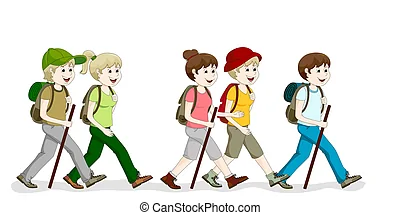 Für die teilnehmenden Gemeinderäte, die Mitarbeitenden der Gemeinde und die begleitenden Vernetzer ist der Neuzuzügeranlass immer ein willkommener Moment, mit den neuen Einwohnern von Düdingen in Kontakt zu treten und etwas über ihren ersten Eindruck in der Gemeinde zu erfahren. Auch untereinander entwickeln sich jeweils viele interessante Gespräche und neue Kontakte. Und uns freuen natürlich die vielen positiven Rückmeldungen, welche wir erhalten haben!Irène Roggo-Meuwly, Fachstelle Gemeinwesenarbeit GWA, Gemeinde DüdingenTel.  026 492 74 73    irene.roggo@duedingen.ch